РЕСПУБЛИКА КРЫМ НИЖНЕГОРСКИЙ РАЙОН НОВОГРИГОРЬЕВСКИЙ СЕЛЬСКИЙ СОВЕТ 36-я сессия 1-го созываРЕШЕНИЕ От 02.03. 2018 г.                         с. Новогригорьевка		       № 5О признании утратившим силу решения Новогригорьевского сельского советаНижнегорского района Республики Крым»№ 3 от 09.03.2017 г. «О муниципальном дорожном фонде Новогригорьевского сельского поселенияНижнегорского района Республики Крым». С  целью приведения нормативных правовых актов  Новогригорьевского сельского совета Нижнегорского района Республики Крым  в соответствие с действующим законодательством,  Уставом муниципального образования Новогригорьевское сельское поселение Нижнегорского района Республики Крым,Новогригорьевский сельский совет РЕШИЛ :1. Признать утратившим силу решение Новогригорьевского сельского совета Нижнегорского района Республики Крым» № 3 от 09.03.2017 г. «О муниципальном дорожном фонде Новогригорьевского сельского поселения Нижнегорского района Республики Крым». 2.Обнародовать настоящее решение на информационном стенде в здании администрации Новогригорьевского сельского поселения по адресу: ул.Мичурина,59 и на официальном сайте  Новогригорьевского сельского поселения Нижнегорского района Республики Крым http://novogrigor-adm91.ru /  .3. Решение вступает в силу со дня его официального обнародования.                                                                                                                           Председатель Новогригорьевскогосельского совета- глава администрацииНовогригорьевского сельского поселения                             Данилин А.М.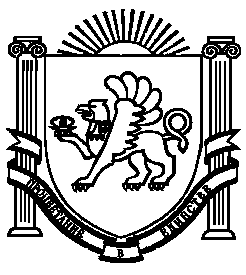 